Supporting InformationEffect of Bromine Doping on Charge Transfer, Ion Migration and Stability of the Single Crystalline MAPb(BrxI1−x)3 Photodetector  Apurba Mahapatra,a Daniel Prochowicz,b,* Joanna Kruszyńska,b Soumitra Satapathi,c Seckin Akin,d Hemant Kumari,e Pawan Kumar,a Ziba Fazel,f Mohammad Mahdi Tavakolig,* and Pankaj Yadave,*a Department of Physics & Astronomy, National Institute of Technology, Rourkela, 769008, India,b Institute of Physical Chemistry, Polish Academy of Sciences, Kasprzaka 44/52, 01-224 Warsaw, Poland.c Department of Physics, Indian Institute of Technology Roorkee, Roorkee, Haridwar, Uttarakhand 247667, India.d Department of Metallurgical and Materials Engineering, Karamanoglu Mehmetbey University, 70200 Karaman, Turkey.e Department of Solar Energy, School of Technology, Pandit Deendayal Petroleum University, Gandhinagar-382 007, Gujarat, India.f Electrical Engineering Department, Sharif University of Technology, Tehran, 11365-11155, Irang Department of Electrical Engineering and Computer Science, Massachusetts Institute of Technology, Cambridge, MA 02139, USA.Corresponding authors: dprochowicz@ichf.edu.pl; pankaj.yadav@sse.pdpu.ac.in; mtavakol@mit.eduFig. S1. Photographs of the resulting MAPb(BrxI1−x)3 ( x = 0, 0.4, 0.8, 0.12, 0.16) SCs.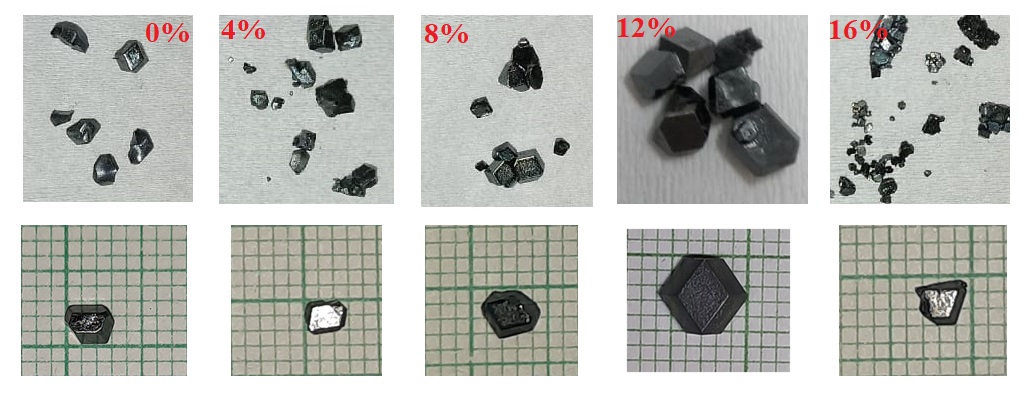 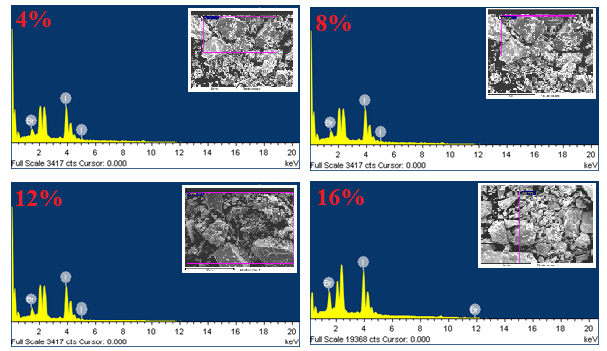 Fig. S2. EDX data for MAPb(BrxI1−x)3 ( x = 0.4, 0.8, 0.12, 0.16) SCs grounded powders.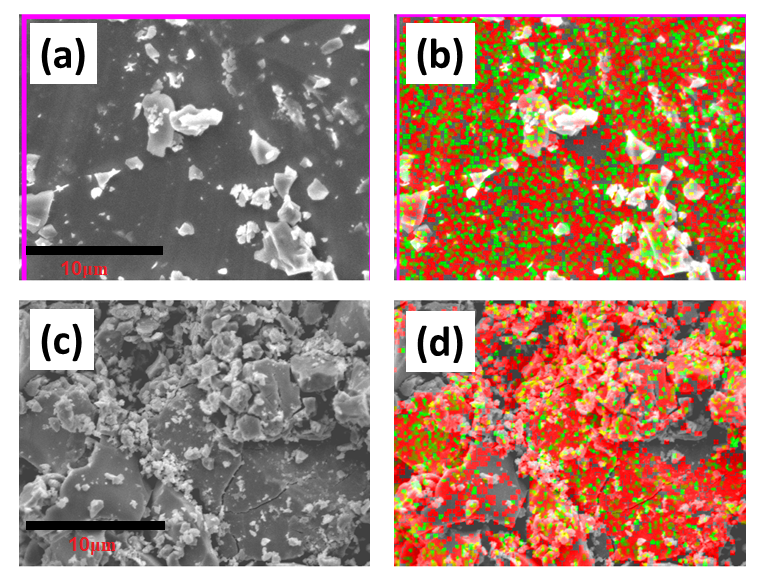 Fig. S3. EDX mapping of Br doped SCs. SEM images of (a) surface (c) crushed to powder. Overall mapping elements on the same spot of (b) surface (d) crushed powder corresponding to iodide (red) and bromide (green). The scale bar is 10 μm. 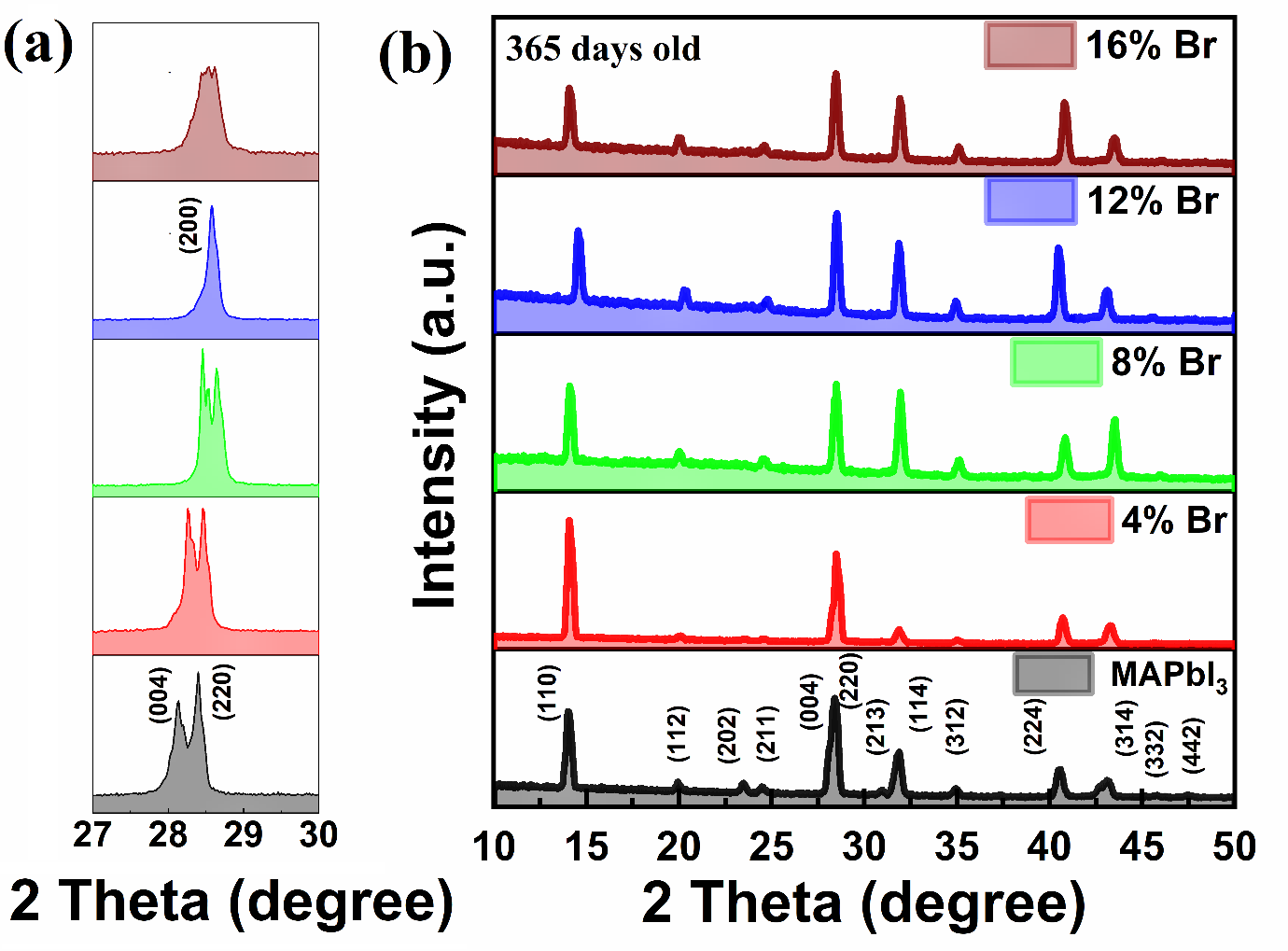 Fig. S4. (a) Enlarged view of the XRD peak at around 28o. (b) XRD patterns of the 365 days aged MAPbI3 and MAPb(BrxI1−x)3 grounded powders.Fig. S5. Intensity comparison of XRD patterns of the fresh and 365 days aged MAPbI3 and MAPb(BrxI1−x)3 SC grounded powders.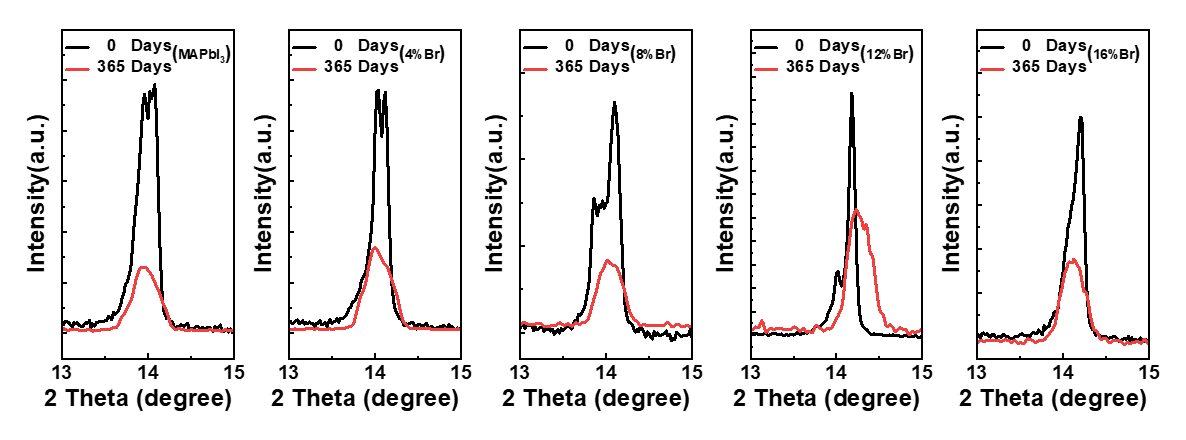 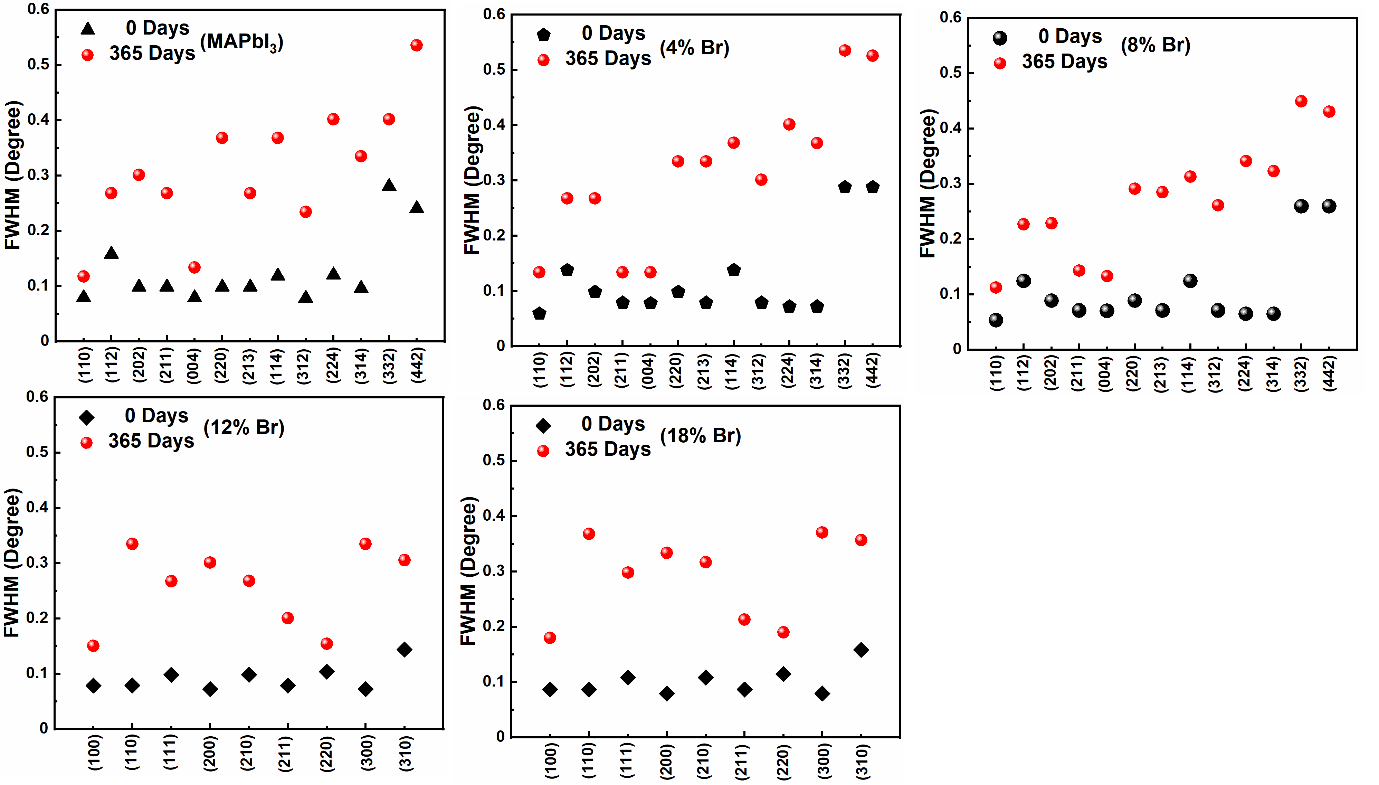 Fig. S6. Analysis of the full width at half maxima (FWHM) for the pXRD peak of fresh and aged MAPbI3 and MAPb(I1-xBrx)3 grounded powders.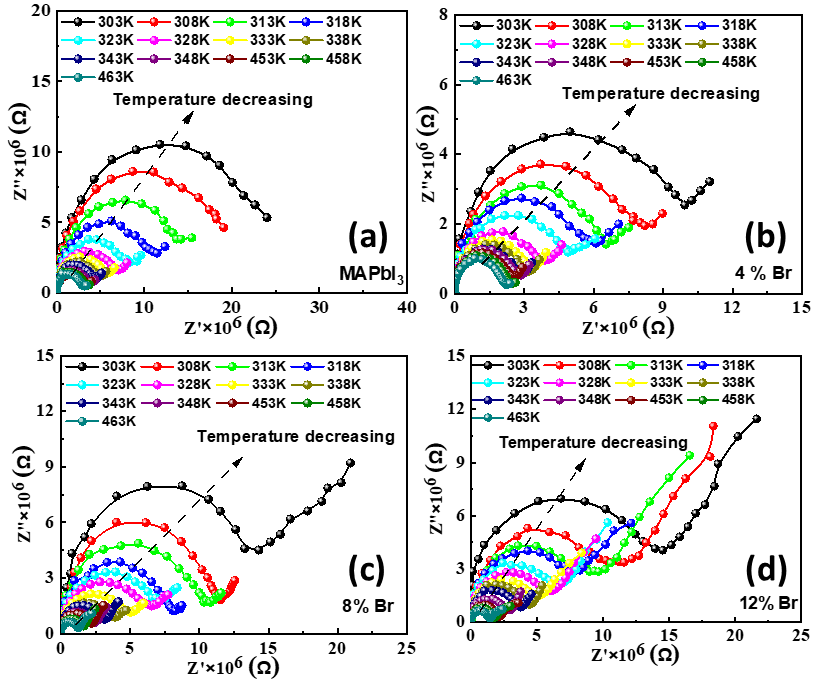 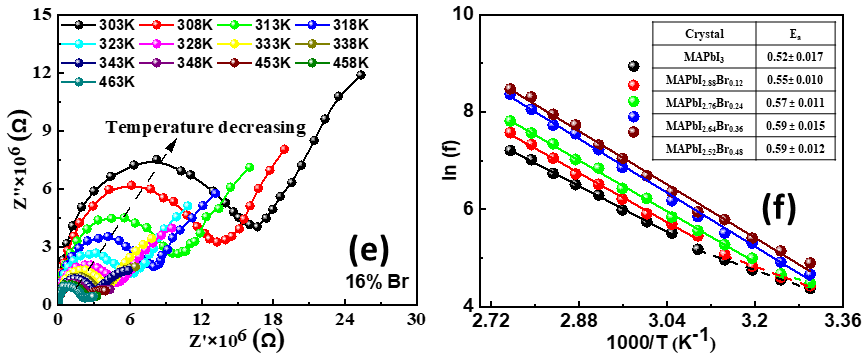 Fig. S7. Temperature-dependent EIS data of (a) MAPbI3 and (b-e) MAPb(BrxI1−x)3 SCs in the frequency range of 1MHz to 1Hz. (f) Arrhenius plots of the try to escape frequency (f0) vs. 1000/T of MAPbI3 and MAPb(BrxI1−x)3 SCs (decreasing cycle).Fig. S8. The temperature-dependent conductivity of MAPbI3 and MAPb(BrxI1−x)3 SCs. Ea is the activation energy of ions (Arrhenius plot).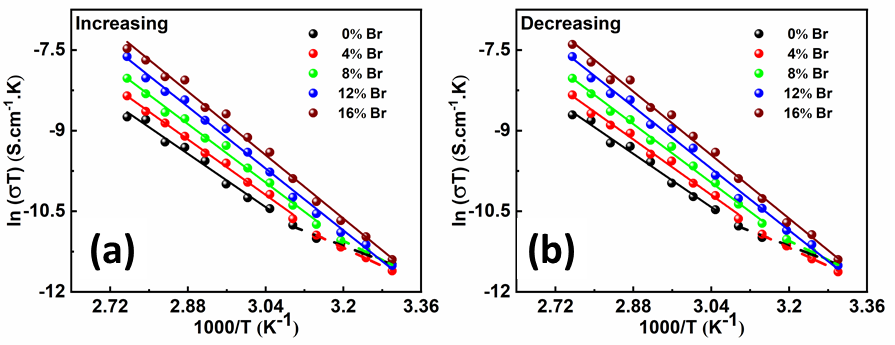 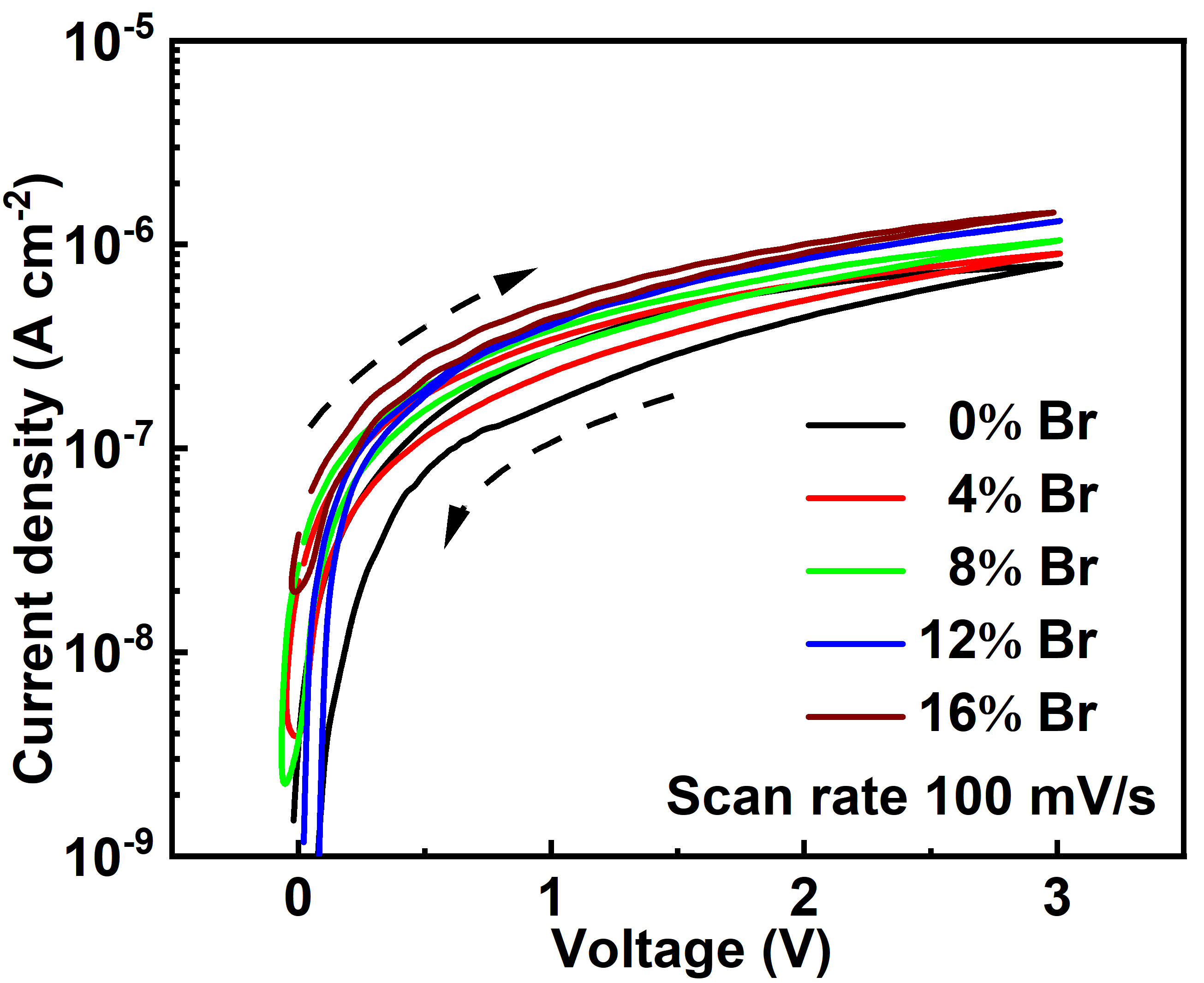 Fig. S9. I–V hysteresis plots of MAPbI3 and MAPb(I1-xBrx)3 SCs.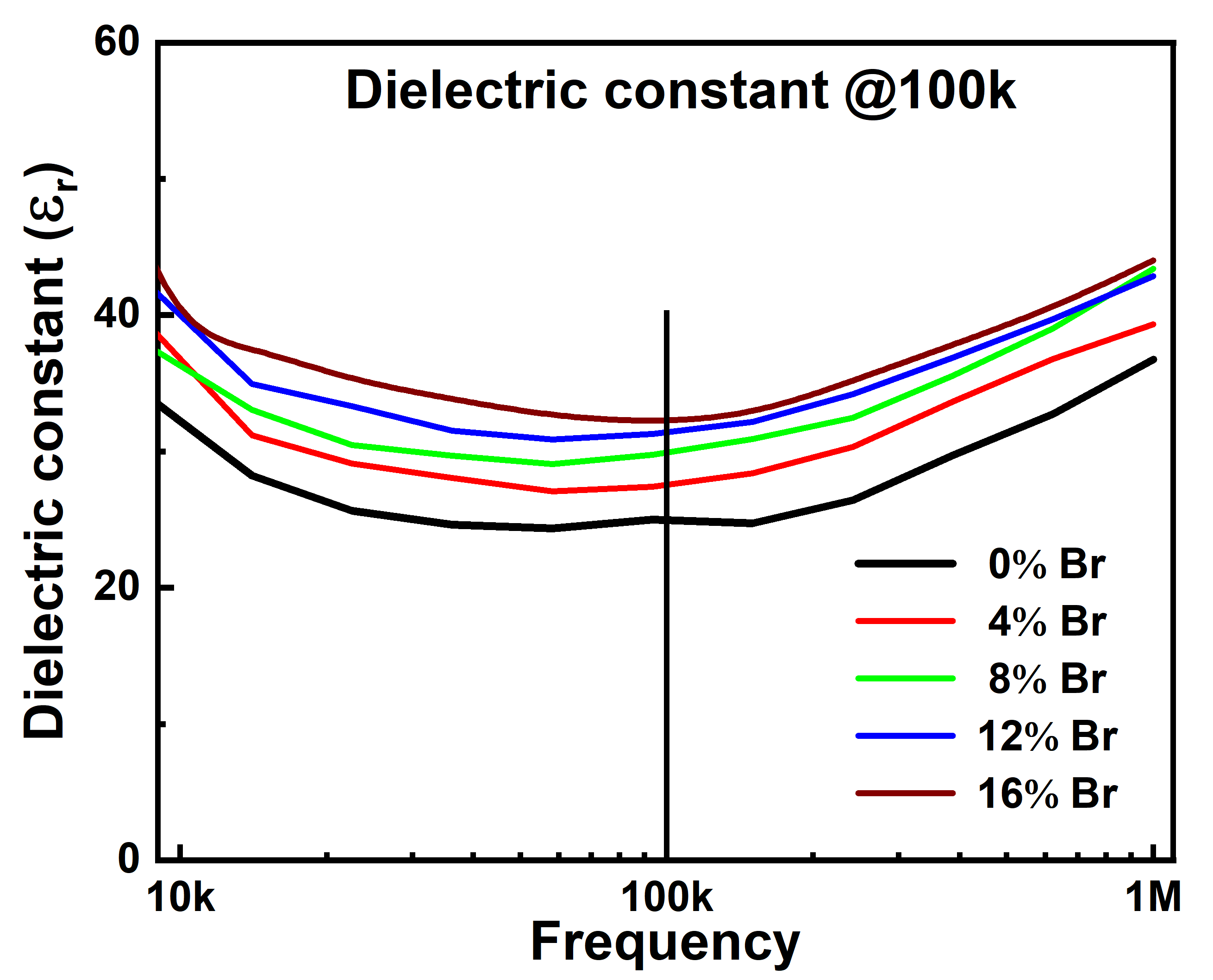 Fig. S10. Dielectric constant (εr) of  MAPbI3 and MAPb(BrxI1-x)3 SCs in the frequency range of 10 kHz to 1 MHz.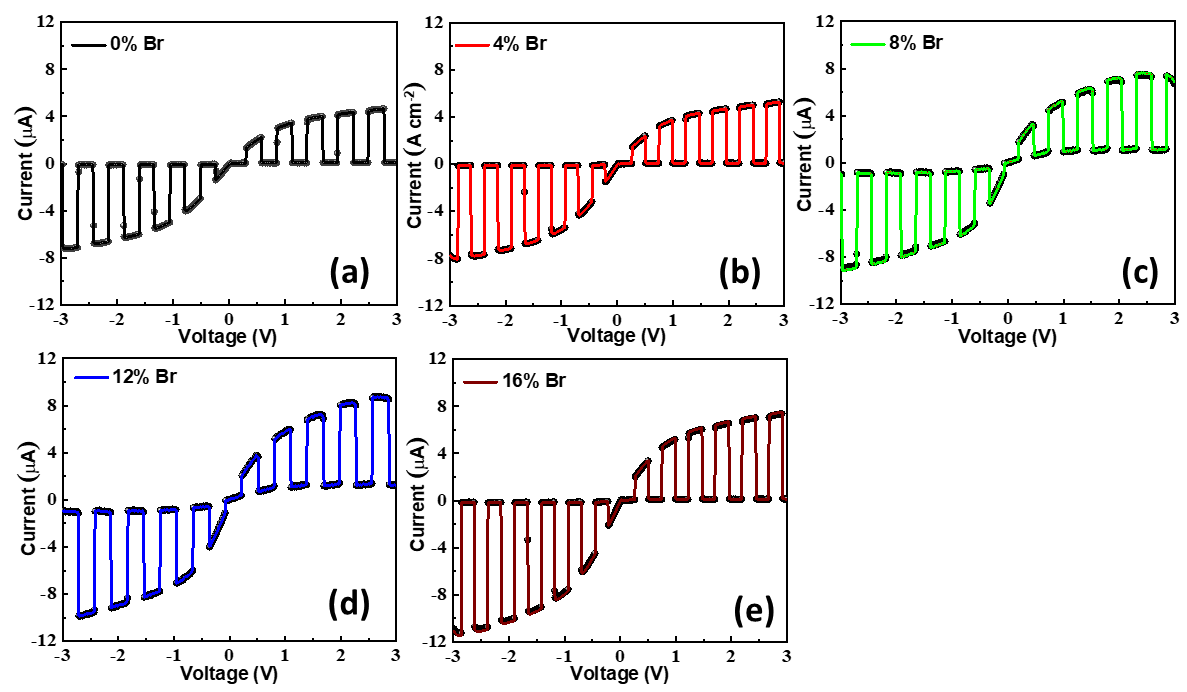 Fig. S11. Current-voltage curves of (a) MAPbI3 and (b-e) MAPb(BrxI1−x)3 SCs based planar-type PDs.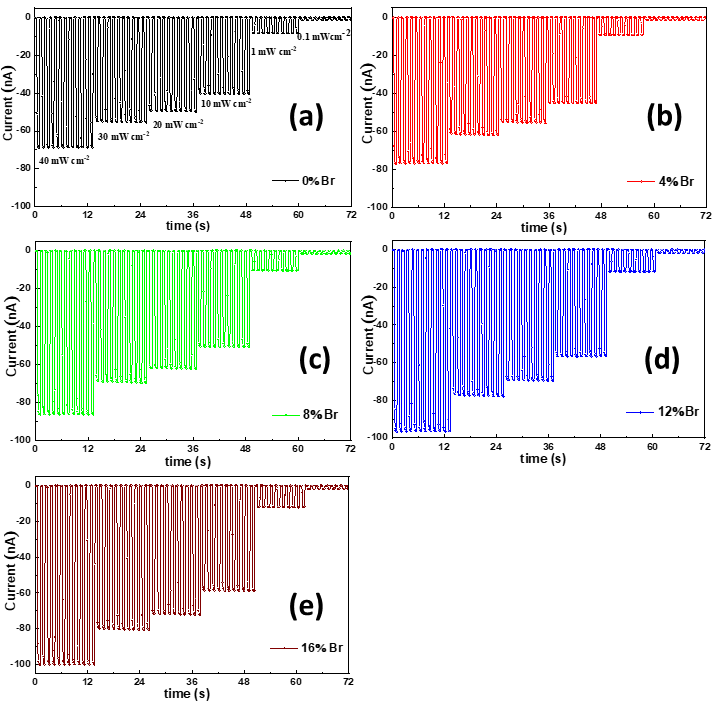 Fig. S12. Intensity-dependent photoresponse of (a) MAPbI3 and (b-e) MAPb(BrxI1−x)3 SCs based planar-type PDs. 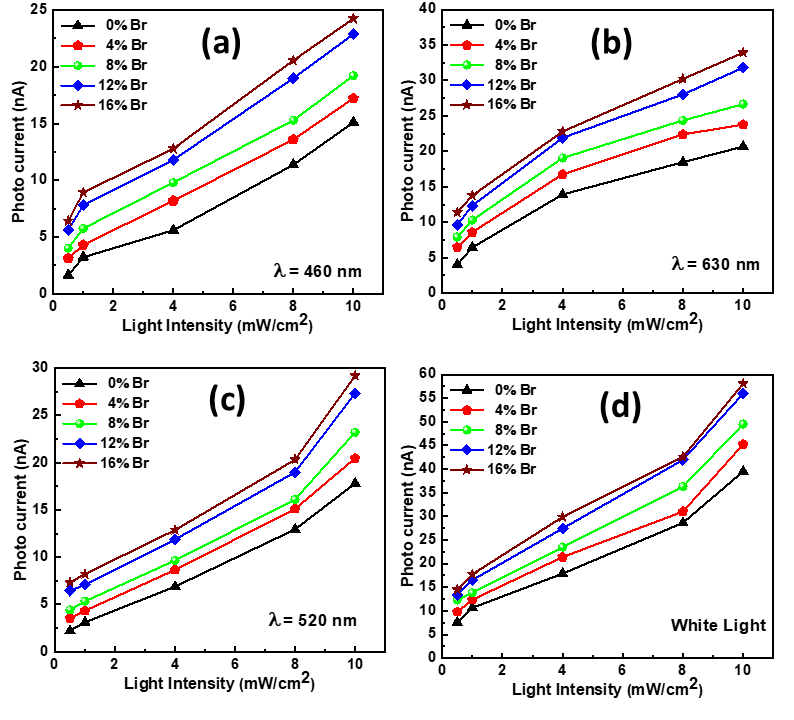 Fig. S13. Photocurents of MAPbI3 and MAPb(I1-xBrx)3 SC based planar PDs at different wavelengths as a function of light intensity.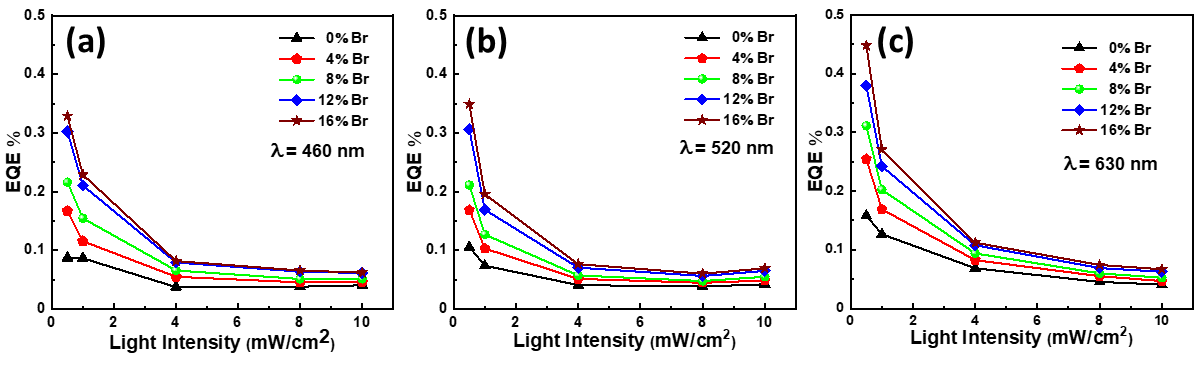 Fig. S14. External quantum efficiency (EQE) of MAPbI3 and MAPb(BrxI1-x)3 SC based planar PDs at different wavelengths as a function of light intensity.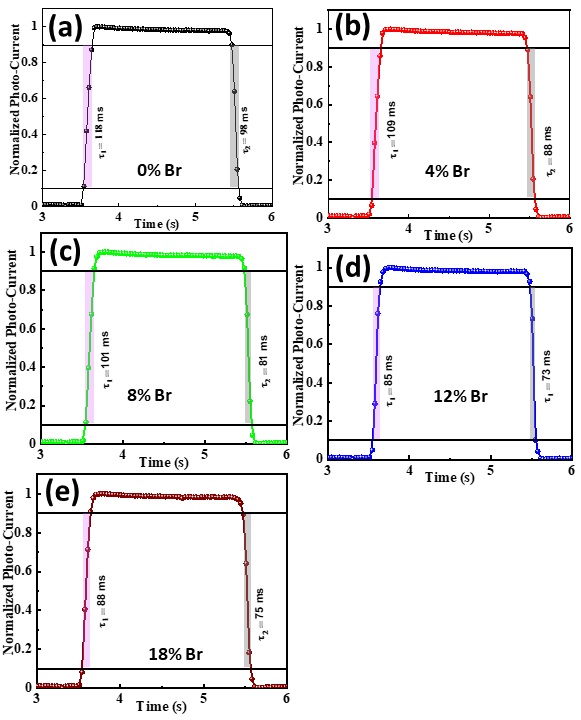 Fig. S15. Photocurents of MAPbI3 and MAPb(BrxI1-x)3 SC based planar PDs at different wavelength as a function of light intensity.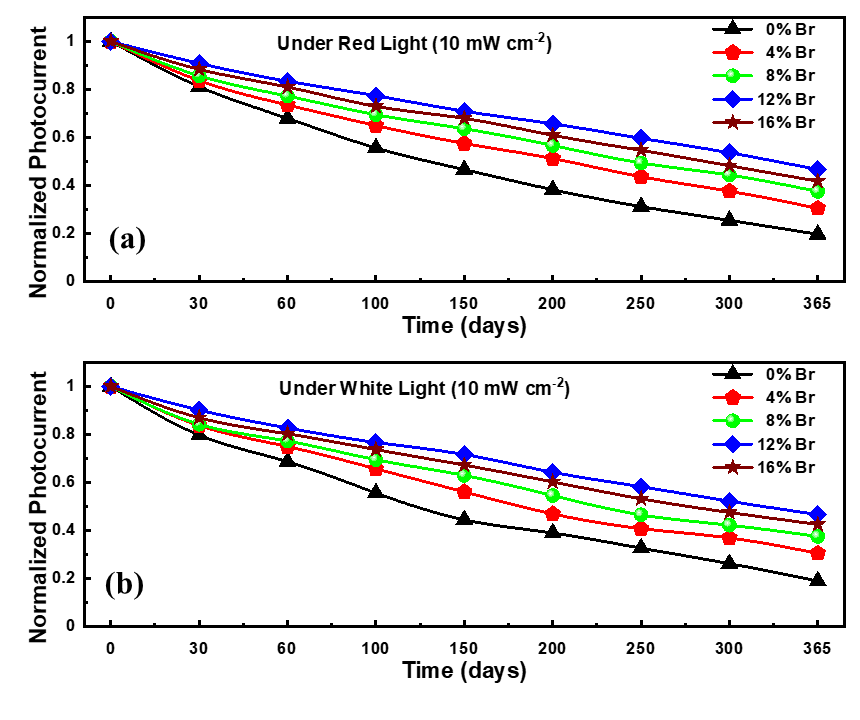 Fig. S16. Normalized photocurrent under (a) red light (630 nm) and (b) white light at 10 mW cm-2 as a function of time.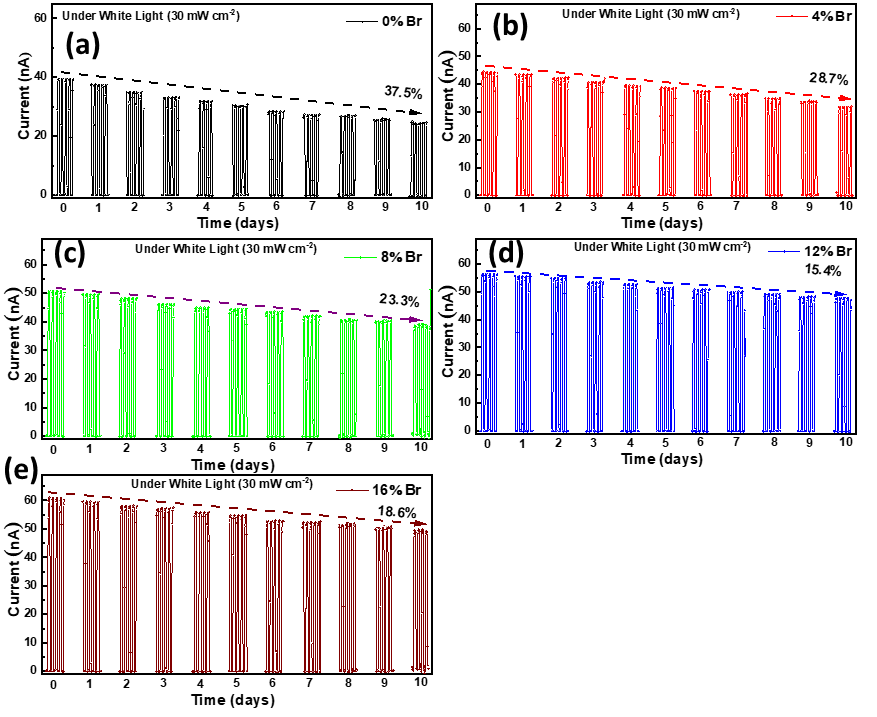 Fig. S17. Long term photocurrent of MAPbI3 and MAPb(BrxI1-x)3 SC based planar PDs at different wavelength.Fig. S18. Photoresponse of (a) MAPbI3 and (b-e) MAPb(BrxI1−x)3 SCs based planar-type PDs under continuous operation.Table S1. Halide percentage calculation incide crystals using EDX data.Table S2. The calculated activation energies for MAPbI3 and (b-e) MAPb(BrxI1−x)3 SCs.Crystal CompositionIodine (Atomic %)Bromide (Atomic %)Avarage Br percenrage (Atomic %)MAPb(Br0.04I0.96)395.764.244.01%MAPb(Br0.04I0.96)396.073.934.01%MAPb(Br0.04I0.96)396.133.874.01%MAPb(Br0.08I0.92)392.097.917.92%MAPb(Br0.08I0.92)392.337.777.92%MAPb(Br0.08I0.92)391.918.097.92%MAPb(Br0.12I0.88)387.8712.1312.04%MAPb(Br0.12I0.88)388.2011.8012.04%MAPb(Br0.12I0.88)387.8212.1812.04%MAPb(Br0.16I0.84)383.6316.3715.97%MAPb(Br0.16I0.84)384.2215.8815.97%MAPb(Br0.16I0.84)384.3415.6615.97%Crystal CompositionFrom ConductivityFrom ConductivityFrom ConductivityFrom ConductivityFrom EIS (decresing cycle)From EIS (decresing cycle)From EIS (decresing cycle)Crystal CompositionIncresing cycleIncresing cycleDecresing cycleDecresing cycleDecresing cycleEa (cubic)(eV)Ea(tetragonal)(eV)Crystal CompositionEa (cubic)(eV)Ea(tetragonal)(eV)Ea (cubic)(eV)Ea(tetragonal)(eV)Ea(tetragonal)(eV)Ea (cubic)(eV)Ea(tetragonal)(eV)MAPbI30.52±0.0120.35±0.0110.53±0.0070.34±0.0120.34±0.0120.52±0.0080.34±0.007MAPb(Br0.04I0.96)30.55±0.0130.36±0.0120.55±0.0130.34±0.0130.34±0.0130.54±0.0130.35±0.020MAPb(Br0.08I0.92)30.58±0.0160.37±0.0180.57±0.0100.38±0.0160.38±0.0160.57±0.0090.39±0.038MAPb(Br0.12I0.88)30.62±0.011*0.62±0.011**0.59±0.011*MAPb(Br0.16I0.84)30.61±0.015*0.61±0.015**0.59±0.012*